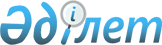 Жақсы ауылы және Жақсы ауданының ауылдық елді мекендердегі бағалау аймақтарының шекаралары және жер учаскелері үшін төлемақының базалық ставкаларына түзету коэффициенттерін бекіту туралыАқмола облысы Жақсы аудандық мәслихатының 2018 жылғы 16 наурыздағы № 6С-21-4 шешімі. Ақмола облысының Әділет департаментінде 2018 жылғы 6 сәуірде № 6517 болып тіркелді.
      Қазақстан Республикасының 2003 жылғы 20 маусымдағы Жер кодексінің 11-бабының 1-тармағына, Қазақстан Республикасының 2001 жылғы 21 қаңтардағы "Қазақстан Республикасындағы жергілікті мемлекеттік басқару және өзін-өзі басқару туралы" Заңының 6 бабына сәйкес, Жақсы аудандық мәслихаты ШЕШІМ ҚАБЫЛДАДЫ:
      1. Жақсы ауылы және Жақсы ауданының ауылдық елді мекендердегі бағалау аймақтарының шекаралары және жер учаскелері үшін төлемақының базалық ставкаларына түзету коэффициенттері 1, 2 қосымшаларға сәйкес бекітілсін.
      2. Жақсы аудандық мәслихатының "Жақсы ауданының Жақсы ауылы және ауылдық елді мекендеріндегі жер учаскелері үшін төлемақының базалық ставкаларына түзету коэффициенттерін бекіту туралы" 2016 жылғы 23 желтоқсандағы № 6С-9-5 (Нормативтік құқықтық актілерді мемлекеттік тіркеу тізілімінде №5725 болып тіркелген, 2017 жылғы 30 қаңтардағы "Жақсы жаршысы" аудандық газетінде жарияланған) шешімінің күші жойылды деп танылсын.
      3. Осы шешім Ақмола облысының Әділет департаментінде мемлекеттік тіркелген күннен бастап күшіне енеді және ресми жарияланған күнінен бастап қолданысқа енгізіледі.
      "КЕЛІСІЛДІ"
      2018 жыл "16" 03 Ақмола облысы Жақсы ауданының Жақсы ауылы жер учаскелері үшін төлемақының базалық ставкаларына бағалау аймақтарының шекаралары мен түзету коэффициенттері  Жақсы ауданының ауылдық елді мекендердегі жер учаскелері үшін төлемақының базалық ставкаларына бағалау аймақтарының шекаралары мен түзету коэффициенттері
      Ескерту. 2-қосымша жаңа редакцияда - Ақмола облысы Жақсы аудандық мәслихатының 12.03.2020 № 6ВС-52-4 (ресми жарияланған күнінен бастап қолданысқа енгізіледі) шешімімен.
					© 2012. Қазақстан Республикасы Әділет министрлігінің «Қазақстан Республикасының Заңнама және құқықтық ақпарат институты» ШЖҚ РМК
				
      Жақсы аудандық
мәслихатының сессия
төрағасы

Ұ.Шакеев

      Жақсы аудандық
мәслихатының хатшысы

Б.Жанәділов

      Жақсы ауданының әкімі

Қ.Сүйіндіков
Жақсы аудандық мәслихатының
2018 жылғы "16" 03
№ 6С-21-4 шешіміне
1 қосымша
Аймақ

№
Жер учаскелері үшін төлемақының базалық стаавкаларына түзету коэффициенттері
Аймақтардың шекаралары
1
2
3
I
1,7
Аймақ Жақсы ауылының орталық және солтүстік-батыстағы бөлігін орналасқан. Аймақ шекарасының солтүстігінен "Астана қаласы-Қостанай қаласы" бағытындағы автожол бойынан өтеді. Аймақ шекарасының шығысы 30 лет Победы, Гагарин, Комсомольская, Ленин көшелерінен Мира көшесінің тұйық көшемен шығыс жағынан "Абдуалиев Турсунбек Уалиев атындағы спорттық мектебі" жауапкершілігі шектелген серіктестігі Сейітжан Жақыпов тұйық көшемен. Оңтүстік жағынан Сейітжан Жақыпов көшесінде, 30 лет Победы көшесінде, Кенжеш Түктібаев көшесінде орналасқан. Батыс жағынан Западная көшесінде, Ленин көшесінде және "Астана қаласы-Қостанай қаласы" автожолға дейін
II
1,5
Аймақ ауылының солтүстік-батыс бөлігінде орналасқан. Солтүстігінен "Астана қаласы – Қостанай қаласы" автожол бойынан өтеді. Аймақ шекарасы шығыста "Жақсы ауылы– Державин қаласы" автожолынан орналасқан. Аймақ шекарасы оңтүстігінен Мира көшесінен өтеді. Батыстан тұйық көшемен Ленин, Комсомольская, Гагарин, 30 лет Победы көшелерінен солтүстік бағытымен "Астана қаласы – Қостанай қаласы" автожолға дейін.
III
1,3
Батыс жағында орналасқан. Солтүстік жағынан аймақ шекарасы "Астана қаласы – Қостанай қаласы" автожолынан өтеді. Автожолдың шығыс жағынан оңтүстік бағытта Ленин көшесіне дейін, содан Западная көшесіне дейін, Кенжеш Түктібаев және 30 лет Победы көшелеріне дейін. Оңтүстігінде аймақ шекарасы Советская көшесінің бойынан өтеді. Батыстан аймақ шекарасы автожолдан "Урожай" жауапкершілігі шектелген серіктестігіне дейін.
IV
1.1
Аймақ ауылының орталық және шығыс бөліктерінде орналасқан. Солтүстіктен Сейітжан Жақыпов көшесімен шектелген одан әрі тұйық көшемен және Мира көшесімен, шығыстан аймақ "Жақсы ауылы – Державин қаласы" автожолынан өтеді, онтүстігінен "Астана қаласы – Есіл қаласы" темір жол бұруы жолынан қосады және батыстан элеватормен шектес болады.
V
1.0.
Аймақ ауылының оңтүстік бөлігінде орналасқан. Оңтүстігінен темір жол бұруының шек қойылған. Шығыс жағынан айналып өту жолынан нефтебазаға өтетін жолға, аймақ шекарасы одан әрі оңтүстік жағынан Жангелдин көшесінен автожолмен солтүстік бағытта бұрылады Майлин көшесіне дейін және солтүстікке одан әрі темір жолға дейін. 
VI
0,9
Ауылының оңтүстік-батыс бөлігінде орналасқан. Өндірістік аймақ нысандарын қосады. Солтүстік жағынан Советская көшесінен өтеді, "Урожай" жауапкершілікпен шектеулі серіктестігінің шекарамен Майлин көшесіне дейін. Шығыста Майлин көшесінен өтеді, автожолдан және Жангелдин көшесіне дейін.
VII
0,8
Осы аймаққа барлық кісі тұратын аумақ кіреді, Жақсы ауылының ауылдық мекенінің сызығымен шектелгенЖақсы аудандық мәслихатының
2018 жылғы 16 наурыздағы
№ 6С-21-4 шешіміне
2 қосымша
Аймақ №
Жер учаскелері үшін төлемақылық базалық ставкаларына түзету коэффициенттері
Аймаққа енетін ауылдық елді мекендердің атауы (ауылдық округтер бойынша)
1
2
3
І
1,8
01-278-007 Белағаш ауылы (Белағаш ауылы)
І
1,6
01-278-057 Жаңа-Қима ауылы (Жаңа-Қима ауылдық округі)
І
1,6
01-278-060 Запорожье ауылы (Запорожье ауылдық округі)
І
1,6
01-278-024 Новокиенка ауылы (Новокиенка ауылы)
1,65
аймақ бойынша орташа мағына
II
1,5
01-278-037 Подгорное ауылы (Подгорное ауылы)
II
1,3
01-278-035 Беловод ауылы (Беловод ауылдық округі)
II
1,3
01-278-033 Киров ауылы (Қызылсай ауылдық округі)
II
1,3
01-278-021 Тарас ауылы (Тарас ауылдық округі)
II
1,2
01-278-011 Перекатное ауылы (Беловод ауылдық округі)
II
1,2
01-278-047 Ешім ауылы (Ешім ауылдық округі)
II
1,2
01-278-009 Қайрақты ауылы (Беловод ауылдық округі)
II
1,2
01-278-027 Чапай ауылы (Чапай ауылы)
II
1,2
01-278-019 Киев ауылы (Киев ауылы)
1,27
аймақ бойынша орташа мағына
III
1,1
01-278-058 Қима ауылы (Жаңа - Қима ауылдық округі)
III
1,1
01-278-039 Лозовое ауылы (Запорожье ауылдық округі)
III
1,1
01-278-016 Моховое ауылы (Калинин ауылдық округі)
III
1,0
01-278-013 Калинин ауылы (Калинин ауылдық округі)
III
1,0
01-278-022 Қазақ ауылы (Тарас ауылдық округі)
1,01
аймақ бойынша орташа мағына
IV
0,8
01-278-068 Алғабас ауылы (Жаңа - Қима ауылдық округі)
IV
0,8
01-278-050 Монастырка ауылы (Ешім ауылдық округі)
IV
0,8
01-278-031 Баяғыз ауылы (Қызылсай ауылдық округі)
IV
0,7
01-278-017 Қалмақкөл ауылы (Калинин ауылдық округі)
IV
0,6
01-278-049 Қазақстан ауылы (Ешім ауылдық округі)
IV
0,6
01-278-064 Терісаққан ауылы (Терісаққан ауылы)
0,69
аймақ бойынша орташа мағына